Bubble Sort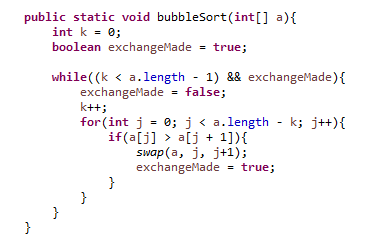 Bubble Sort Example) 	8 3 5 7 9 1 3 8 5 7 9 1 3 5 8 7 9 1 3 5 7 8 9 1 3 5 7 8 9 1 3 5 7 8 1 9 3 5 7 8 1 9 3 5 7 8 1 9 3 5 7 8 1 9 3 5 7 1 8 9 3 5 7 1 8 9 3 5 7 1 8 9 3 5 1 7 8 9 3 5 1 7 8 9 3 1 5 7 8 9 1 3 5 7 8 9 Directions: Use the BubbleSort method above to sort the array below. How many swaps are made when sorting the integer array arry ?int[] arry = {6, 7, 1, 3, 5, 0};